Com. SEC Nº 004/17 	                                                       São Paulo, 14 de fevereiro de 2017.ENCONTRO DE FORMAÇÃO – RECANTO CONSOLATA – ED. INFANTILSenhores pais e/ou responsável,Os alunos da Educação Infantil ao 5º Ano do Ensino Fundamental estarão periodicamente realizando encontros de formação no Recanto Consolata, com processos de aprendizados diversificados e curriculares, registrados como dias letivos. Este possui uma área verde, com quadras poliesportivas, parque e piscina, localizada próximo ao Horto Florestal e destinada ao lazer e encontros culturais. Conforme calendário escolar, no dia 21 de fevereiro, os alunos da Educação Infantil irão ao Recanto Consolata para o encontro de formação que será realizado no período normal de aula. O não comparecimento do aluno implica em falta. Atividades a serem desenvolvidas:- observação do espaço e apresentação para os alunos novos;- contação de histórias envolvendo o tema “natureza”;- piscina e recreação.Pedimos, por favor, observar os “Combinados para o Recanto” em anexo.Solicitamos sua atenção no envio da autorização até dois dias antes do encontro. NÃO SERÁ ACEITA AUTORIZAÇÃO NO DIA DO ENCONTRO.Comunicamos que todos os alunos sairão do Colégio em transporte contratado pela instituição. O responsável que conduzir o aluno ao Recanto também deverá buscá-lo no mesmo local, às 16h30.Lembramos que, caso haja instabilidade do tempo na data prevista, o encontro de formação será suspenso.   Agradecemos a colaboração. Estamos à disposição para mais esclarecimentos.Atenciosamente,DIREÇÃO e SEC – Setor de Enriquecimento Curricularsecconsolata@colegioconsolata.com.brAUTORIZAÇÃO – ENCONTRO DE FORMAÇÃO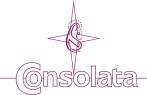 Ref.: SEC Nº 004/17	                  RECANTO CONSOLATA                          Educação InfantilAluno(a): __________________________________________________ do Infantil ___ - ___Fará uso da piscina:       (    )  SIM                   (    ) NÃOAssinatura do(a) responsável:___________________________________  Data:___/___/17.